ANITHA NATHEN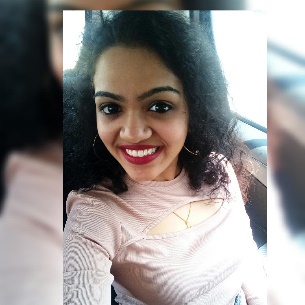 No 5 Jalan Harmoni 1/3, Johor Bahru, Johor 81100 | C: 0179947064 | ann3nita@yahoo.comSummaryInterpreter and translator with more than 12 years of experience in English and Malay language communications and facilitating communication. Highly skilled in translating technical, legal and scientific documents. Strong ability to provide active listening and interpersonal communication skills to provide quick and accurate translation and interpretation service.SkillsExperienceFreelance Translator, Proofreader	Jan 2008 to CurrentProvide academic report by converting texts from Malay to English for academic purpose (Business, Science)Facilitate English and Malay communication between Malay, Chinese, Korean, Japanese and French studentsTranslate and proofread university students in  various type of materials as well as other projects such as: GDPR userportal_2 ElFiMsPlRoVi, GDPR complianceservice_2 ElFiMsPlRoVi, GDPR email_2 ElFiMsPlRoViPrioritize translation work to meet deadlines on multiple translation projects.English Language Instructor		March 2018 to Current
MAJODI Centre － Masai, JohorTeach Communication EnglishTeach active listening through transcription techniqueEnglish Language Instructor		Jan 2013 to Aug 2015
Saidina Smart Enrichment Centre － Pasir Gudang, JohorEnglish for Daily Conversation (Pre-Intermediate, Intermediate)Module PreparationLesson PlanningEngage students and facilitate them in communicationFreelance Language Instructor		Jan 2006 to Current
Johor Bahru, Johor
• English 500 (IGCSE) for local and foreign students 
• English Conversational Course (Korean, Japanese, French, Italian)
• Malay Conversational Course (Dutch, Italian, Chinese)
• Teach Communication English Education and TrainingDiploma, English Language		CGPA 3.23	2009Southern University College (University College－ Skudai, Johor)Other additional skills• Translation from Malay to English
• PSMB Certified Trainer (TTT)
• Attended computer course and business course* Translation and interpretation* Proofreading* Lecturing* Technical writing* Active listening and communication
*Training, Development and leadership